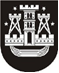 KLAIPĖDOS MIESTO SAVIVALDYBĖS TARYBASPRENDIMASDĖL KLAIPĖDOS MIESTO SAVIVALDYBĖS DALYVAVIMO pso Europos SVEIKŲ MIESTŲ tinklO VI FAZĖJE 2013 m. gruodžio 18 d. Nr. T2-326KlaipėdaVadovaudamasi Lietuvos Respublikos vietos savivaldos įstatymo (Žin., 1994, Nr. 55-1049; 2013, Nr. 79-3981) 16 straipsnio 2 dalies 41 ir 42 punktais, Klaipėdos miesto savivaldybės taryba nusprendžia:1. Pritarti Klaipėdos miesto savivaldybės tolimesnei narystei PSO Europos Sveikų miestų tinkle ir dalyvavimui šio tinklo VI fazės (2014–2018) veiklose.2. Įgalioti Klaipėdos miesto savivaldybės merą pasirašyti reikiamus dokumentus. 3. Skelbti apie šį sprendimą vietinėje spaudoje ir visą sprendimo tekstą – Klaipėdos miesto savivaldybės interneto tinklalapyje.Šis sprendimas gali būti skundžiamas Lietuvos Respublikos administracinių bylų teisenos įstatymo nustatyta tvarka Klaipėdos apygardos administraciniam teismui.Savivaldybės meras Vytautas Grubliauskas